	З метою створення сприятливих умов для розвитку, підтримки, стимулювання обдарованих дітей та учнівської молоді, згідно з рішенням сесії Сумської міської ради від 24 грудня  2015 року № 168-МР «Про комплексну міську програму «Освіта м.Суми на 2016-2018 роки», керуючись пунктом 20 частини 4 статті 42 Закону України «Про місцеве самоврядування в Україні»,1. Призначити з 01.09.2016 по 31.12.2016п’ятнадцять іменних стипендій Сумського міського голови обдарованим учням - переможцям міжнародних, всеукраїнських олімпіад, турнірів, конкурсів у розмірі 290 (двісті дев’яносто) гривень кожна згідно з додатком 1.	2. Департаменту фінансів, економіки та інвестицій Сумської міської ради (Липова С.А.) забезпечити фінансування стипендій учням - переможцям міжнародних, всеукраїнських олімпіад, турнірів, конкурсів у сумі 17400 (сімнадцять тисяч чотириста) гривень по КТКВК 070807 «Інші освітні програми» та КЕКВ 2730 «Інші виплати населенню».	3. Управлінню освіти і науки Сумської міської ради (Данильченко А. М.) здійснити з 01.09.2016 по 31.12.2016  виплату 15 іменних стипендій згідно з додатком 2.		4. Організацію виконання даного розпорядження покласти на заступника міського голови з питань діяльності виконавчих органів ради Пака С.Я.Міський голова                                                                                      О.М. ЛисенкоДанильченко А. М. 32-78-05Розіслати: Данильченко А. М., Липовій С. А.2С П И С О Кобдарованих учнів, які стали переможцями міжнародних, всеукраїнських олімпіад, турнірів, конкурсіву 2016 роціНачальник управління освіти і наукиСумської міської ради							А.М. Данильченко4Кошторисвитратдлявиплатистипендії міського голови м. Сумиучням-переможцям олімпіад, турнірів, конкурсівНачальник управління освіти і наукиСумської міської ради                                                      А.М. Данильченко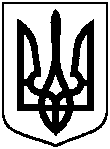 РОЗПОРЯДЖЕННЯРОЗПОРЯДЖЕННЯРОЗПОРЯДЖЕННЯРОЗПОРЯДЖЕННЯМІСЬКОГО ГОЛОВИМІСЬКОГО ГОЛОВИМІСЬКОГО ГОЛОВИМІСЬКОГО ГОЛОВИм. Сумим. Сумим. Сумим. Сумивід 20.09.2016  №284-Рвід 20.09.2016  №284-Рвід 20.09.2016  №284-РПро виплату стипендій міського голови м. Суми обдарованим учням - переможцям олімпіад, турнірів, конкурсів Про виплату стипендій міського голови м. Суми обдарованим учням - переможцям олімпіад, турнірів, конкурсів Про виплату стипендій міського голови м. Суми обдарованим учням - переможцям олімпіад, турнірів, конкурсів Начальник управління освіти і науки Сумської міської радиА.М. ДанильченкоСпеціаліст І категорії – юрисконсульт управління освіти і науки Сумської міської ради С.М. СтеценкоЗаступник міського голови з питань діяльності виконавчих органів радиС.Я. ПакДиректор департаменту фінансів, економіки та інвестицій Сумської міської радиС.А. ЛиповаНачальник відділупротокольноїроботи та контролю Сумськоїміської радиЛ.В. МошаНачальник правового управління Сумської міської радиО.В. ЧайченкоЗаступник міського голови, керуючий справами виконавчого комітетуВ.М. ВолонтирецьДодаток 1до розпорядження міського головивід 20.09.2016   № 284-Р№з/пПрізвище, ім’я, по батькові учняКласШколаДосягнення№з/пПрізвище, ім’я, по батькові учняКласШколаДосягнення1Карпенко Дар’я Олександрівна11Сумська спеціалізована школа І-ІІІ ступенів № 10Переможець ІV етапу Всеукраїнської учнівської олімпіадиз української мови2Кулагіна Єлизавета Сергіївна9Сумська гімназія №1Переможець ІV етапу Всеукраїнської учнівської олімпіадиз біології3Клочко Анжела Дмитрівна 11Сумська загальноосвітня школа І-ІІІ ступенів  №18Переможець ІV етапу Всеукраїнської учнівської олімпіадиз правознавства4Садчіков Георгій Ігорович9Олександрівська гімназія Сумської міської радиПереможець ІV етапу Всеукраїнської учнівської олімпіадиз хімії5Коломієць Дмитро Юхимович11Сумська спеціалізована школа І-ІІІ ступенів № 10Переможець ІV етапу Всеукраїнської учнівської олімпіадиз хімії6Ісаєва Олена Миколаївна8Сумська спеціалізована школа І-ІІІ ступенів № 25Переможець Міжнародного мовно-літературного конкурсу7Гордєєва Поліна Богданівна8Сумська гімназія №1Переможець Міжнародного мовно-літературного конкурсу8Колдовська Єва Олександрівна10Сумська спеціалізована школа І-ІІІ ступенів № 9Переможець ІІІ етапу Всеукраїнських учнівських олімпіадзанглійської, французької мов9Титаренко Поліна Сергіївна11Сумська загальноосвітня школа І-ІІІ ступенів  №18Переможець ІІІ етапу Всеукраїнських учнівських олімпіадзукраїнської, російської мов10Кочетков Денис Олександрович11Олександрівська гімназія Сумської міської радиПереможець ІІІ етапу Всеукраїнських учнівських олімпіадзанглійської мови, фізики, хімії, математики11Тєлєтов Дмитро Олександрович10Олександрівська гімназія Сумської міської радиПереможець ІІІ етапу Всеукраїнських учнівських олімпіадзхімії, математики3                                     Продовження додатку 13                                     Продовження додатку 13                                     Продовження додатку 13                                     Продовження додатку 13                                     Продовження додатку 112Стеценко Богдана Володимирівна10Сумська гімназія №1Переможець ІІІ етапу Всеукраїнських учнівських олімпіадзбіології, географії13Мацькович Олеся Петрівна10Сумська спеціалізована школа І-ІІІ ступенів № 7Переможець ІІІ етапу Всеукраїнських учнівських олімпіадзанглійської, німецької мов14Безхутрий Богдан Віталійович11Сумська спеціалізована школа І-ІІІ ступенів № 25Переможець всеукраїнських  та учасник міжнародних спортивних змагань, чемпіон України 15Голодна Дарія Вікторівна10Сумська загальноосвітня школа І-ІІІ ступенів  №15Переможець всеукраїнськогодитячо-юнацького хорового фестивалю-конкурсу «Голоси Яскравої Країни»Додаток 2до розпорядження міського головивід 20.09.2016   № 284-РКількість учнівРозмір стипендіїгрн.Кількість місяцівСума виплатгрн.15290417400УсьогоУсьогоУсього17400